您想了解更多管教的技巧嗎？想知道如何和孩子溝通嗎？要維持良好親子關係嗎？大 師 來 囉～～～精忠國小學務處與家庭教育中心特別於109年9月19日，邀請知名親職教育講師王意中心理師，與大家分享優質管教技巧，講座非常精彩，錯過可惜！鼓勵大家來聽講！　☆時間：109年9月19日(六) 下午3：00-5：00　☆講題：優質管教技巧　☆講師：王意中臨床心理師　☆地點：精忠國小4F視聽教室※連絡方式:填寫報名表並傳真至精忠國小或來電精忠國小學務處報名，FAX:2789401/精忠國小高主任2760474-12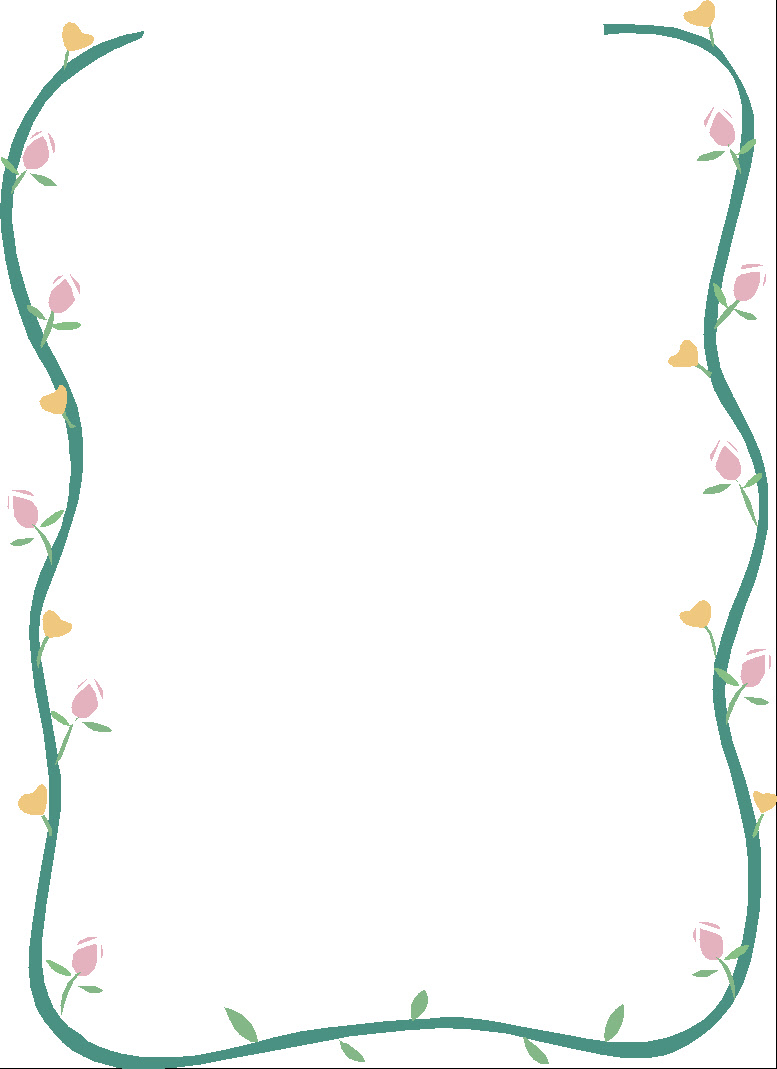 精忠國小學務處敬邀精忠國小親職講座報名表※煩請各位輔導處的老師協助於109年9月16日以前將報名表傳真至精忠國小，FAX：2789401，或請家長直接與精忠國小電話聯繫，學務處高主任2760474-12，謝謝您！學  校編號參加人員姓名連絡電話